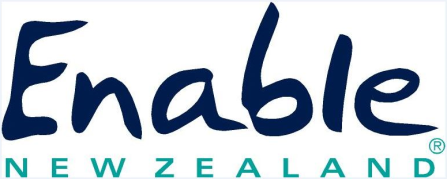 ENAE212CARE AND USE OF EQUIPMENT enable@enable.co.nz                                                    0800 362 253 CARE AND USE OF EQUIPMENT enable@enable.co.nz                                                    0800 362 253 CARE AND USE OF EQUIPMENT enable@enable.co.nz                                                    0800 362 253 CLIENT DETAILSCLIENT DETAILSCLIENT DETAILSCLIENT DETAILSCLIENT DETAILSCLIENT DETAILSCLIENT DETAILSFamily NameFirst NameStreet AddressTown/CityPostcodeTelephoneNHI number Date of BirthEMS ASSESSOR DETAILSEMS ASSESSOR DETAILSEMS ASSESSOR DETAILSEMS ASSESSOR DETAILSEMS ASSESSOR DETAILSEMS ASSESSOR DETAILSEMS ASSESSOR DETAILSNameNameAEA NumberEmailEmailPhoneService / Organisation	The equipment has been funded by the Ministry of Health and I can use it as long as I need it. I cannot sell it or give it away. I cannot have it modified without the knowledge and consent of Enable New Zealand.I will arrange insurance for the equipment if I can (high cost items only). I will follow the instructions that I have been given on how to use and care for the equipment. I will keep the equipment clean and well looked after. If I don’t look after the equipment or use it for the purpose it was provided, I will be responsible for all costs associated with the repair and/or replacement and/or componentry. Enable New Zealand will coordinate the repair and maintenance of equipment through Ministry of Health funding where this is due to normal wear and tear. Repairs are completed in normal business hours (8am – 5pm). I have discussed with the Specialised Assessor and know what to do if the equipment breaks down after hours, at the weekend or on a Public Holiday. My After Hours Plan is: If I don’t need the equipment any more I will return it to Enable New Zealand or arrange to have it collected. It should be returned because it could be checked and then used by another person. If I change my address I will tell Enable New Zealand.If I move permanently into residential care (such as a rest home or hospital) I will tell Enable New Zealand as I may have to return some or all of the equipment items I have been using.If I leave New Zealand to live overseas, I can take mobility equipment (such as a wheelchair or walking aid), a communication device, glasses, hearing aids or low cost or highly personal equipment (such as a brush, cutlery or easireacher) with me. I will contact Enable New Zealand to arrange the return of all other equipment.If my equipment needs to be changed in some way, I will contact the Specialised Assessor or Enable New Zealand and not make any changes to the equipment myself. If my equipment needs repairing, or I don’t need the equipment any more, I will contact Enable New Zealand to arrange to have it repaired or collected: By accepting this equipment you are agreeing to abide by these conditionsCall Free: 0800 362 253                                      Email: enable@enable.co.nz           Service / Organisation	The equipment has been funded by the Ministry of Health and I can use it as long as I need it. I cannot sell it or give it away. I cannot have it modified without the knowledge and consent of Enable New Zealand.I will arrange insurance for the equipment if I can (high cost items only). I will follow the instructions that I have been given on how to use and care for the equipment. I will keep the equipment clean and well looked after. If I don’t look after the equipment or use it for the purpose it was provided, I will be responsible for all costs associated with the repair and/or replacement and/or componentry. Enable New Zealand will coordinate the repair and maintenance of equipment through Ministry of Health funding where this is due to normal wear and tear. Repairs are completed in normal business hours (8am – 5pm). I have discussed with the Specialised Assessor and know what to do if the equipment breaks down after hours, at the weekend or on a Public Holiday. My After Hours Plan is: If I don’t need the equipment any more I will return it to Enable New Zealand or arrange to have it collected. It should be returned because it could be checked and then used by another person. If I change my address I will tell Enable New Zealand.If I move permanently into residential care (such as a rest home or hospital) I will tell Enable New Zealand as I may have to return some or all of the equipment items I have been using.If I leave New Zealand to live overseas, I can take mobility equipment (such as a wheelchair or walking aid), a communication device, glasses, hearing aids or low cost or highly personal equipment (such as a brush, cutlery or easireacher) with me. I will contact Enable New Zealand to arrange the return of all other equipment.If my equipment needs to be changed in some way, I will contact the Specialised Assessor or Enable New Zealand and not make any changes to the equipment myself. If my equipment needs repairing, or I don’t need the equipment any more, I will contact Enable New Zealand to arrange to have it repaired or collected: By accepting this equipment you are agreeing to abide by these conditionsCall Free: 0800 362 253                                      Email: enable@enable.co.nz           Service / Organisation	The equipment has been funded by the Ministry of Health and I can use it as long as I need it. I cannot sell it or give it away. I cannot have it modified without the knowledge and consent of Enable New Zealand.I will arrange insurance for the equipment if I can (high cost items only). I will follow the instructions that I have been given on how to use and care for the equipment. I will keep the equipment clean and well looked after. If I don’t look after the equipment or use it for the purpose it was provided, I will be responsible for all costs associated with the repair and/or replacement and/or componentry. Enable New Zealand will coordinate the repair and maintenance of equipment through Ministry of Health funding where this is due to normal wear and tear. Repairs are completed in normal business hours (8am – 5pm). I have discussed with the Specialised Assessor and know what to do if the equipment breaks down after hours, at the weekend or on a Public Holiday. My After Hours Plan is: If I don’t need the equipment any more I will return it to Enable New Zealand or arrange to have it collected. It should be returned because it could be checked and then used by another person. If I change my address I will tell Enable New Zealand.If I move permanently into residential care (such as a rest home or hospital) I will tell Enable New Zealand as I may have to return some or all of the equipment items I have been using.If I leave New Zealand to live overseas, I can take mobility equipment (such as a wheelchair or walking aid), a communication device, glasses, hearing aids or low cost or highly personal equipment (such as a brush, cutlery or easireacher) with me. I will contact Enable New Zealand to arrange the return of all other equipment.If my equipment needs to be changed in some way, I will contact the Specialised Assessor or Enable New Zealand and not make any changes to the equipment myself. If my equipment needs repairing, or I don’t need the equipment any more, I will contact Enable New Zealand to arrange to have it repaired or collected: By accepting this equipment you are agreeing to abide by these conditionsCall Free: 0800 362 253                                      Email: enable@enable.co.nz           Service / Organisation	The equipment has been funded by the Ministry of Health and I can use it as long as I need it. I cannot sell it or give it away. I cannot have it modified without the knowledge and consent of Enable New Zealand.I will arrange insurance for the equipment if I can (high cost items only). I will follow the instructions that I have been given on how to use and care for the equipment. I will keep the equipment clean and well looked after. If I don’t look after the equipment or use it for the purpose it was provided, I will be responsible for all costs associated with the repair and/or replacement and/or componentry. Enable New Zealand will coordinate the repair and maintenance of equipment through Ministry of Health funding where this is due to normal wear and tear. Repairs are completed in normal business hours (8am – 5pm). I have discussed with the Specialised Assessor and know what to do if the equipment breaks down after hours, at the weekend or on a Public Holiday. My After Hours Plan is: If I don’t need the equipment any more I will return it to Enable New Zealand or arrange to have it collected. It should be returned because it could be checked and then used by another person. If I change my address I will tell Enable New Zealand.If I move permanently into residential care (such as a rest home or hospital) I will tell Enable New Zealand as I may have to return some or all of the equipment items I have been using.If I leave New Zealand to live overseas, I can take mobility equipment (such as a wheelchair or walking aid), a communication device, glasses, hearing aids or low cost or highly personal equipment (such as a brush, cutlery or easireacher) with me. I will contact Enable New Zealand to arrange the return of all other equipment.If my equipment needs to be changed in some way, I will contact the Specialised Assessor or Enable New Zealand and not make any changes to the equipment myself. If my equipment needs repairing, or I don’t need the equipment any more, I will contact Enable New Zealand to arrange to have it repaired or collected: By accepting this equipment you are agreeing to abide by these conditionsCall Free: 0800 362 253                                      Email: enable@enable.co.nz           Service / Organisation	The equipment has been funded by the Ministry of Health and I can use it as long as I need it. I cannot sell it or give it away. I cannot have it modified without the knowledge and consent of Enable New Zealand.I will arrange insurance for the equipment if I can (high cost items only). I will follow the instructions that I have been given on how to use and care for the equipment. I will keep the equipment clean and well looked after. If I don’t look after the equipment or use it for the purpose it was provided, I will be responsible for all costs associated with the repair and/or replacement and/or componentry. Enable New Zealand will coordinate the repair and maintenance of equipment through Ministry of Health funding where this is due to normal wear and tear. Repairs are completed in normal business hours (8am – 5pm). I have discussed with the Specialised Assessor and know what to do if the equipment breaks down after hours, at the weekend or on a Public Holiday. My After Hours Plan is: If I don’t need the equipment any more I will return it to Enable New Zealand or arrange to have it collected. It should be returned because it could be checked and then used by another person. If I change my address I will tell Enable New Zealand.If I move permanently into residential care (such as a rest home or hospital) I will tell Enable New Zealand as I may have to return some or all of the equipment items I have been using.If I leave New Zealand to live overseas, I can take mobility equipment (such as a wheelchair or walking aid), a communication device, glasses, hearing aids or low cost or highly personal equipment (such as a brush, cutlery or easireacher) with me. I will contact Enable New Zealand to arrange the return of all other equipment.If my equipment needs to be changed in some way, I will contact the Specialised Assessor or Enable New Zealand and not make any changes to the equipment myself. If my equipment needs repairing, or I don’t need the equipment any more, I will contact Enable New Zealand to arrange to have it repaired or collected: By accepting this equipment you are agreeing to abide by these conditionsCall Free: 0800 362 253                                      Email: enable@enable.co.nz           Service / Organisation	The equipment has been funded by the Ministry of Health and I can use it as long as I need it. I cannot sell it or give it away. I cannot have it modified without the knowledge and consent of Enable New Zealand.I will arrange insurance for the equipment if I can (high cost items only). I will follow the instructions that I have been given on how to use and care for the equipment. I will keep the equipment clean and well looked after. If I don’t look after the equipment or use it for the purpose it was provided, I will be responsible for all costs associated with the repair and/or replacement and/or componentry. Enable New Zealand will coordinate the repair and maintenance of equipment through Ministry of Health funding where this is due to normal wear and tear. Repairs are completed in normal business hours (8am – 5pm). I have discussed with the Specialised Assessor and know what to do if the equipment breaks down after hours, at the weekend or on a Public Holiday. My After Hours Plan is: If I don’t need the equipment any more I will return it to Enable New Zealand or arrange to have it collected. It should be returned because it could be checked and then used by another person. If I change my address I will tell Enable New Zealand.If I move permanently into residential care (such as a rest home or hospital) I will tell Enable New Zealand as I may have to return some or all of the equipment items I have been using.If I leave New Zealand to live overseas, I can take mobility equipment (such as a wheelchair or walking aid), a communication device, glasses, hearing aids or low cost or highly personal equipment (such as a brush, cutlery or easireacher) with me. I will contact Enable New Zealand to arrange the return of all other equipment.If my equipment needs to be changed in some way, I will contact the Specialised Assessor or Enable New Zealand and not make any changes to the equipment myself. If my equipment needs repairing, or I don’t need the equipment any more, I will contact Enable New Zealand to arrange to have it repaired or collected: By accepting this equipment you are agreeing to abide by these conditionsCall Free: 0800 362 253                                      Email: enable@enable.co.nz           Service / Organisation	The equipment has been funded by the Ministry of Health and I can use it as long as I need it. I cannot sell it or give it away. I cannot have it modified without the knowledge and consent of Enable New Zealand.I will arrange insurance for the equipment if I can (high cost items only). I will follow the instructions that I have been given on how to use and care for the equipment. I will keep the equipment clean and well looked after. If I don’t look after the equipment or use it for the purpose it was provided, I will be responsible for all costs associated with the repair and/or replacement and/or componentry. Enable New Zealand will coordinate the repair and maintenance of equipment through Ministry of Health funding where this is due to normal wear and tear. Repairs are completed in normal business hours (8am – 5pm). I have discussed with the Specialised Assessor and know what to do if the equipment breaks down after hours, at the weekend or on a Public Holiday. My After Hours Plan is: If I don’t need the equipment any more I will return it to Enable New Zealand or arrange to have it collected. It should be returned because it could be checked and then used by another person. If I change my address I will tell Enable New Zealand.If I move permanently into residential care (such as a rest home or hospital) I will tell Enable New Zealand as I may have to return some or all of the equipment items I have been using.If I leave New Zealand to live overseas, I can take mobility equipment (such as a wheelchair or walking aid), a communication device, glasses, hearing aids or low cost or highly personal equipment (such as a brush, cutlery or easireacher) with me. I will contact Enable New Zealand to arrange the return of all other equipment.If my equipment needs to be changed in some way, I will contact the Specialised Assessor or Enable New Zealand and not make any changes to the equipment myself. If my equipment needs repairing, or I don’t need the equipment any more, I will contact Enable New Zealand to arrange to have it repaired or collected: By accepting this equipment you are agreeing to abide by these conditionsCall Free: 0800 362 253                                      Email: enable@enable.co.nz           